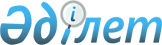 О переименовании Куйбышевского сельского округа Кокпектинского районаПостановление Восточно-Казахстанского областного Акимата от 24 ноября 2006 года N 819 и решение Восточно-Казахстанского областного Маслихата от 5 декабря 2006 года N 20/325-III. Зарегистрировано Департаментом юстиции Восточно-Казахстанской области 21 декабря 2006 года за N 2438



      В соответствии с подпунктом 4) пункта 1 
 статьи 6 
 Закона Республики Казахстан "О местном государственном управлении в Республике Казахстан", подпунктом 4) 
 статьи 11 
 Закона Республики Казахстан "Об административно-территориальном устройстве Республики Казахстан", на основании совместного решения маслихата от 27 декабря 2004 года N 11-6 и постановления акимата Кокпектинского района от 27 декабря 2004 года  N 709 Восточно-Казахстанский областной маслихат 

РЕШИЛ

 и Восточно-Казахстанский областной акимат

 ПОСТАНОВЛЯЕТ:





      1. Переименовать Куйбышевский сельский округ Кокпектинского района Восточно-Казахстанский области в сельский округ имени Койгельды Аухадиева Кокпектинского района Восточно-Казахстанский области.




      2. Решение Восточно-Казахстанского областного маслихата от 31 мая 2005 года N 11/164-III и постановление Восточно-Казахстанского областного акимата от 20 мая 2005 года N 200 отменить.




      3. Настоящее решение и постановление вводится в действие с 31 мая  2005 года.

      


Председатель сессии              Аким области




      



Секретарь областного





      



маслихата



					© 2012. РГП на ПХВ «Институт законодательства и правовой информации Республики Казахстан» Министерства юстиции Республики Казахстан
				